ResEnva Consulting i Grad Bijeljina vas zajednički pozivaju na:Otpadne vode i pijaće vode BiH
B2B Konferencija U program su uključeni biznis-za-biznis sastanci (B2B) i obilazak lokacije. 7 lokalnih  vlada i preduzeća prezentuju 19 projekataAgenda:11.00 – Registracija 11:30 – Lokalne vlade prezentuju dostupne projekte13:00 - Networking u izlagačkom prostoru13:30 -  Ručak14:30 -  B2B sastanci sa predstavnicima lokalnih vlada I preduzeća17:00 - KrajRegistracijaKLIKNI I POPUNI UPITKotizacija: 500 KM po kompanija/za 2 osobe – Uključeno: simultani prijevod, projekti, obilazak lokacije, kontakti sa nosiocima projekata i lokalnim predstavnicima, kafe pauze i posluženje, ručakRok za prijavu: 22.05.2017. godinePlan sale: B2B Izlagački dio za kompanije 400 KM400 KM - Cijena po izložbenom prostoru (štand i rol-ap) Za sponzorstvo i izlaganje KLIK ZA KONTAKT8.6.2017. godine – obilazak lokacijeObilazak prečistača otpadnih voda u Bijeljini u organizaciji gradonačelnika
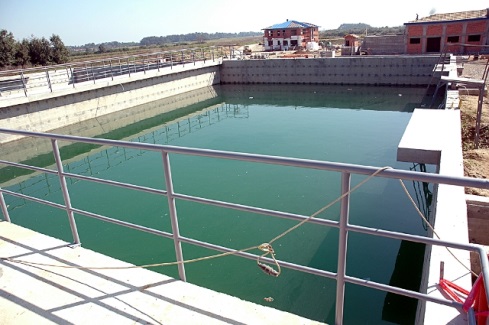  
Prijavite za naš Bilten Vijesti NEWSLETTER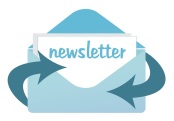 Kad: 
7.6. 2017. godine
Gdje: 
Hotel Drina
Kneza Miloša 1
76300 Bijeljina
Bosna i Hercegovina 